Материалы тезисов докладов и заявку на участие в конференции необходимо отправить по адресу: Molod-conf@mail.ru доценту Волошину Евгению Викторовичу в соответствии с требованиями к оформлению материалов. В течение трех рабочих дней после получения заявки Оргкомитет электронной почтой направляет автору уведомление о получении материалов. Если уведомление о получении материала не поступило, то следует повторно отправить.Организационные вопросытелефоны: (3532) 50-56-35, 67-12-31факс: (3532) 50-56-84Официальная информация о конференции размещена на сайте  http://origt.ru/ТРЕБОВАНИЯ К ОФОРМЛЕНИЮ МАТЕРИАЛОВ Материалы принимаются в электронном виде. Текст набирается в редакторе Microsoft Word объемом не более, чем от 0,5 до 3-х страниц, шрифт Times New Roman, 12пт, поля: верхнее и нижнее - 2 см, левое – 3 см, правое – 1,5 см, ориентация страницы книжная, формат А4, абзацный отступ 1,0 см, межстрочное расстояние - одинарное. Название (выравнивается по центру, полужирный, 12 пт), далее на следующей строке фамилии и инициалы авторов (по центру, курсив, 12пт), на следующей строке - полное название учреждения (по центру, курсив, 12 пт). Далее через интервал пустой строки печатается основной текст материалов с выравниванием по ширине. Не допускаются постраничные сноски. Страницы не нумеруются. После основного текста следует библиографический список (не более 5 наименований, по центру, полужирный, 10пт). Библиографические ссылки выполнить по ГОСТ 7.0.5 – 2008. Допускаются в основном тексте схемы, таблицы, рисунки, фотографии по тексту. Формулы должны быть выполнены в редакторе Equation Editor.В электронном варианте каждая статья должна быть в отдельном файле. В имени файла укажите фамилию первого автора и номер секции (например, Иванов, Секция 2).Образец оформления материаловОРГАНИЗАЦИЯ РАБОТЫ НЕФТЕНАЛИВНОГО КОМПЛЕКСАстуд. Иванов И.И., научн. руководитель Петров В.П.Оренбургский институт путей сообщения – филиал СамГУПС (пустая строка)Текст, текст, текст, текст, текст, текст. Текст, текст, текст, текст, текст, текст, текст, текст, текст, текст……[1, с.35]  (пустая строка)Библиографический список:Крохин А.А. Нефть и ее переработка. М.: Изд-во Проспект, 2012. - 175 с.Сергеев С.С. Оценка эффективности использования сжиженного нефтяного газа. / С.С. Сергеев и др. // Вестник РГУПС, 2011. – № 4. – С. 45–49.Заявку на участие в конференции необходимо оформить в виде таблицы. Заявка на участие в конференцииЗАПОЛНЕНИЕ ЗАЯВКИ ДЛЯ УЧАСТИЯВ КОНФЕРЕНЦИИ ОБЯЗАТЕЛЬНОМатериалы для участия в конференции принимаются до 29 марта 2017 г. Министерство образования Оренбургской областиМинистерство молодежной политики, спорта и туризма Оренбургской областиСамарский государственный университетпутей сообщения (СамГУПС)Оренбургский институт путей сообщения (ОрИПС) - филиал СамГУПС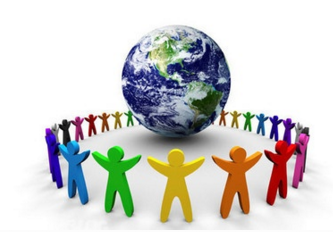 ИНФОРМАЦИОННОЕ СООБЩЕНИЕМеждународная научно-исследовательская конференция «МОЛОДЕЖНАЯ НАУКА В XXI ВЕКЕ: ТРАДИЦИИ, ИННОВАЦИИ, ВЕКТОРЫ РАЗВИТИЯ»молодых ученых, аспирантов, студентов и старшеклассников5 апреля 2017 г. с изданием сборника материалов с размещением в системе РИНЦФОРМА ПРОВЕДЕНИЯ КОНФЕРЕНЦИИ –ОЧНАЯ, ЗАОЧНАЯ, ДИСТАНЦИОННАЯСамара – Оренбург2017УВАЖАЕМЫЕ МОЛОДЫЕ УЧЕНЫЕ, АСПИРАНТЫ, СТУДЕНТЫ И СТАРШЕКЛАССНИКИ!Приглашаем Вас принять участие в работе Международной научно-исследовательской конференции «МОЛОДЕЖНАЯ НАУКА В XXI ВЕКЕ: ТРАДИЦИИ, ИННОВАЦИИ, ВЕКТОРЫ РАЗВИТИЯ»Основные направления конференции:Секция 1. Инновационные векторы развития сферы железнодорожного транспорта (Безопасность жизнедеятельности, Общий курс транспорта, Пути сообщения, Автоматика, телемеханика и связь, Транспортно-грузовые системы, Грузоведение, Управление эксплуатационной работой, Хладотранспорт и основы теплотехники, Сервис на транспорте, Теория передачи сигналов, Эксплуатация технических средств обеспечения движения поездов).Секция 2. Фундаментальные и прикладные, информационные и телекоммуникационные исследования по дисциплинам (Математика, Физика, Информатика, Химия, Экология, Начертательная геометрия, Механика).Секция 3. Экономика и менеджмент: состояние, проблемы и решения (Финансы как особая форма экономических отношений, Управление финансами, Анализ хозяйственной деятельности, Организация и информационное обеспечение анализа хозяйственной деятельности предприятия, Анализ результатов хозяйственной деятельности, Роль государства и общества в развитии малого и среднего бизнеса в России, Товар, потребительский рынок и маркетинговые коммуникации).Секция 4. Социокультурное пространство России: традиции и вызовы современности (Проблемы и векторы социокультурного развития современного российского общества, Смыслообразующая роль культуры в становлении личности человека, Институциональные и социокультурные аспекты современного образования).Секция 5. Современные концепты филологии и межкультурной коммуникации (Актуальные проблемы современных лингвистических исследований и межкультурной коммуникации, Теория и методика преподавания иностранных языков в учебных заведениях, Современные проблемы литературоведения).Секция 6. Экология и здоровьесбережение в контексте с современным цивилизационным развитием (Экологические проблемы современного общества и их пути решения, Экологическая культура, важный элемент в развитии современного общества, Теоретические аспекты здорового образа жизни, Здоровьесберегающие технологии, Внедрение инновационных здоровьесберегающих технологий в воспитательно-образовательный процесс, Интеграция физкультурно-оздоровительной работы в различные виды деятельности).Конференция состоится 5 апреля 2017 г. по адресу: Россия, г. Оренбург, пр. Коммунаров, №. 16-18. Проезд: автобусами 2к, 7, 19, 31, 33, 38, 43, 51, 52, 56, 57, 65 и др.; троллейбусом № 7 до остановки Гостиница «Факел». Регистрация участников очной формы начинается в 9.00 местного времени.ВНИМАНИЕ!При очном участии все расходы за счет командирующей стороны. Дистанционное выступление с докладами возможно по прямой видеосвязи в режиме On-Line через skype по контакту: orenips – Кадышев Денис Сергеевич.Сборник материалов конференции в готовой зарегистрированной электронной версии рассылается на указанную электронную почту в заявке всем участникам конференции бесплатно.Информация об опубликованных статьях будет размещена в системе РИНЦПо итогам конференции будет издан сборник в печатном варианте. Стоимость публикации материалов в сборнике составляет 600 рублей, пересылка – 150 рублей. Желающим получить печатный вариант сборника – отправить скан-копию платежного документа на электронный адрес: Molod-conf@mail.ruНаши реквизиты:ИНН 6318100463,  КПП 561143002 УФК по Оренбургской области (Отдел №8, ОрИПС-филиал СамГУПС л/с 20536Х95142) Расчетный счет: 40501810500002000001 ГРКЦ ГУ Банка России по Оренбургской области г. Оренбург, БИК 045354001Назначение платежа: КБК 00000000000000000130за участие в конференции Ф.И.О. «За участие в Международной научно-исследовательской конференции». Программный комитетОрганизационный комитетНА КОНФЕРЕНЦИЮ ПРИГЛАШАЮТСЯ:молодые ученые, аспиранты и сотрудники вузов; студенты вузов, техникумов и колледжей; руководители и молодые специалисты транспортной отрасли; учащиеся старших классов.Ф.И.О. автора (полностью)Название учебного заведения автораE-mail автораФ.И.О. научного руководителя (полностью)Место работы (ВУЗ) научного руководителяДолжность, кафедра, ученая степень, ученое звание научного руководителяE-mail научного руководителяФорма участия в конференции (очная/заочная)Название  докладаНомер секцииТелефоны с указанием кода города (контактный)Количество экземпляров сборникаПочтовый адрес для получения печатного варианта сборника (обязательно с указанием индекса)Попов А.Н.–и.о. директора ОрИПС - филиала СамГУПС;Никищенков С.А.–проректор по научной работе и инновациям СамГУПС;Тарасов Е.М.-проректор по связям с производством СамГУПСЛабузов В.А.–министр образования Оренбургской областиГордеева Н.А.–начальник Управления образования администрации       г. Оренбурга;Новичкова Н.М.–и.о. начальника Управления молодежной политики г. Оренбурга;Маланчева С.Н.– и.о. декана ФВО – структурное подразделение ОрИПС –     филиала СамГУПСЕгорова Ю.Н.– зав. кафедрой ОД ФВО – структурное подразделение ОрИПС – филиала СамГУПСТяпухин А.П.– зав. кафедрой ЛТТ ФВО – структурное подразделение ОрИПС – филиала СамГУПС;Грачев П.А.– руководитель структурного подразделения СПО (ОТЖТ) ОрИПС – филиала СамГУПС;Вольнов С.В.–руководитель структурного подразделения СПО (ОМК) ОрИПС – филиала СамГУПС. Волошин Е.В.– научный сотрудник ОрИПС – филиала СамГУПС;Малахова О.Ю.– доцент кафедры ОД ФВО – структурное подразделение ОрИПС – филиала СамГУПС;